Directions for Mass NotesMary Carter – St. John Parish, SeymourRegarding the Mass notes, we color code them for easy access – green for grades 1-2, violet for grades 3-11.  We have them in baskets on a table in our Church along with a cup of pencils so students can get a worksheet before Mass and take it to their pew.  A drop off basket is also in church.  In addition, we have Mass worksheets available for students in each of the classrooms.  At our opening session we encourage those families that travel (i.e. spend a lot of time “up north”) to take several blank worksheets and leave them in their car.I am also sending you copies of our registration form and Household of Faith agreement that everyone in the family agrees to at the start of each year (also listed on the website).         These both indicate our requirement for at least one Mass worksheet a month.          I set up a spread sheet to log the worksheets so each week we just go in and mark the ones turned in.          Mid-year we send out a reminder to those families/students behind on the Mass worksheets reminding them of the commitment that they made and asking them to submit extra Mass worksheets each month until they have “caught up”.           At the end of the year, our progress reports indicate the number of completed Mass worksheets.          Families not meeting the terms of the Household of Faith Agreement are asked to prayerfully consider their commitment to the Parish during the following year as they as a family participate in the “home study” program.          If after one year the family is in compliance with what is outlined in the Agreement, students can re-enter the traditional classroom program.  If not, we assume that the family has found another option for their faith enrichment.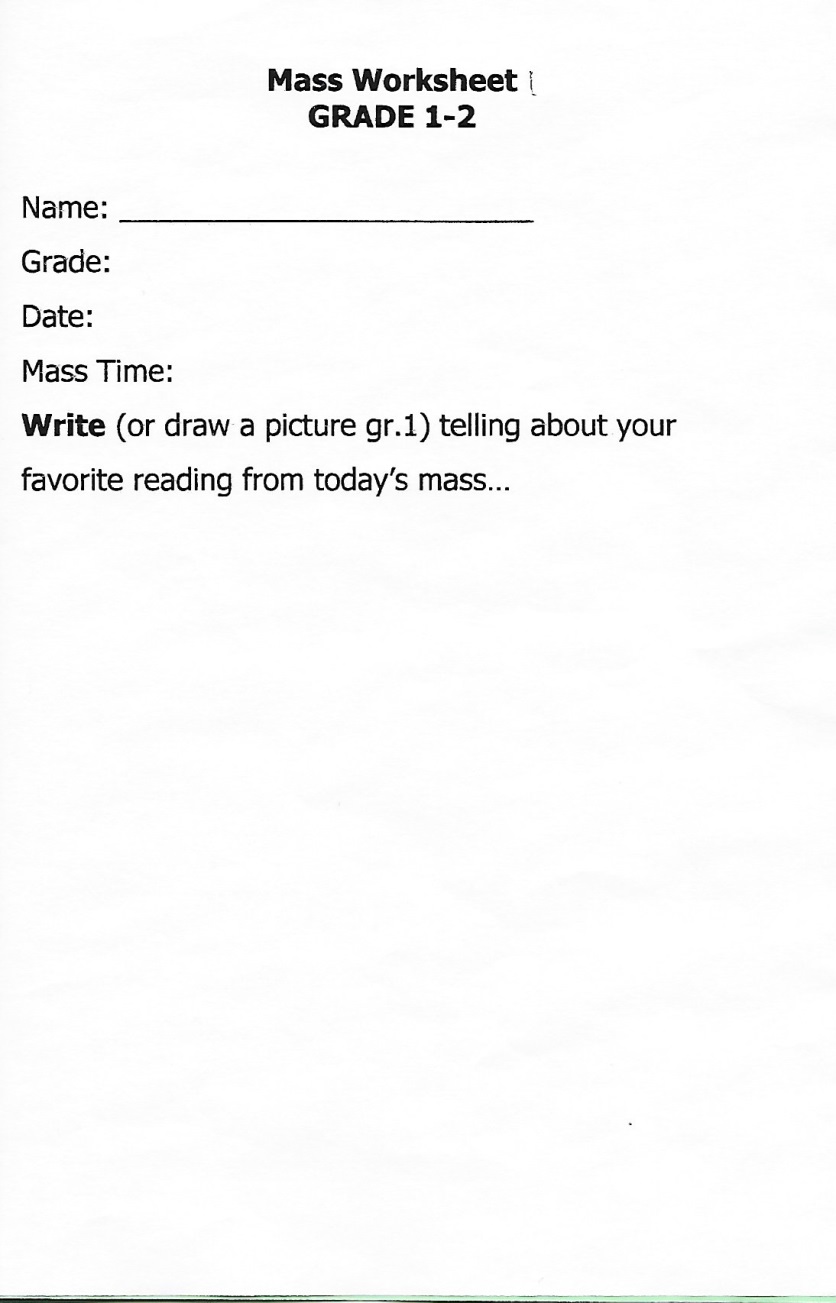 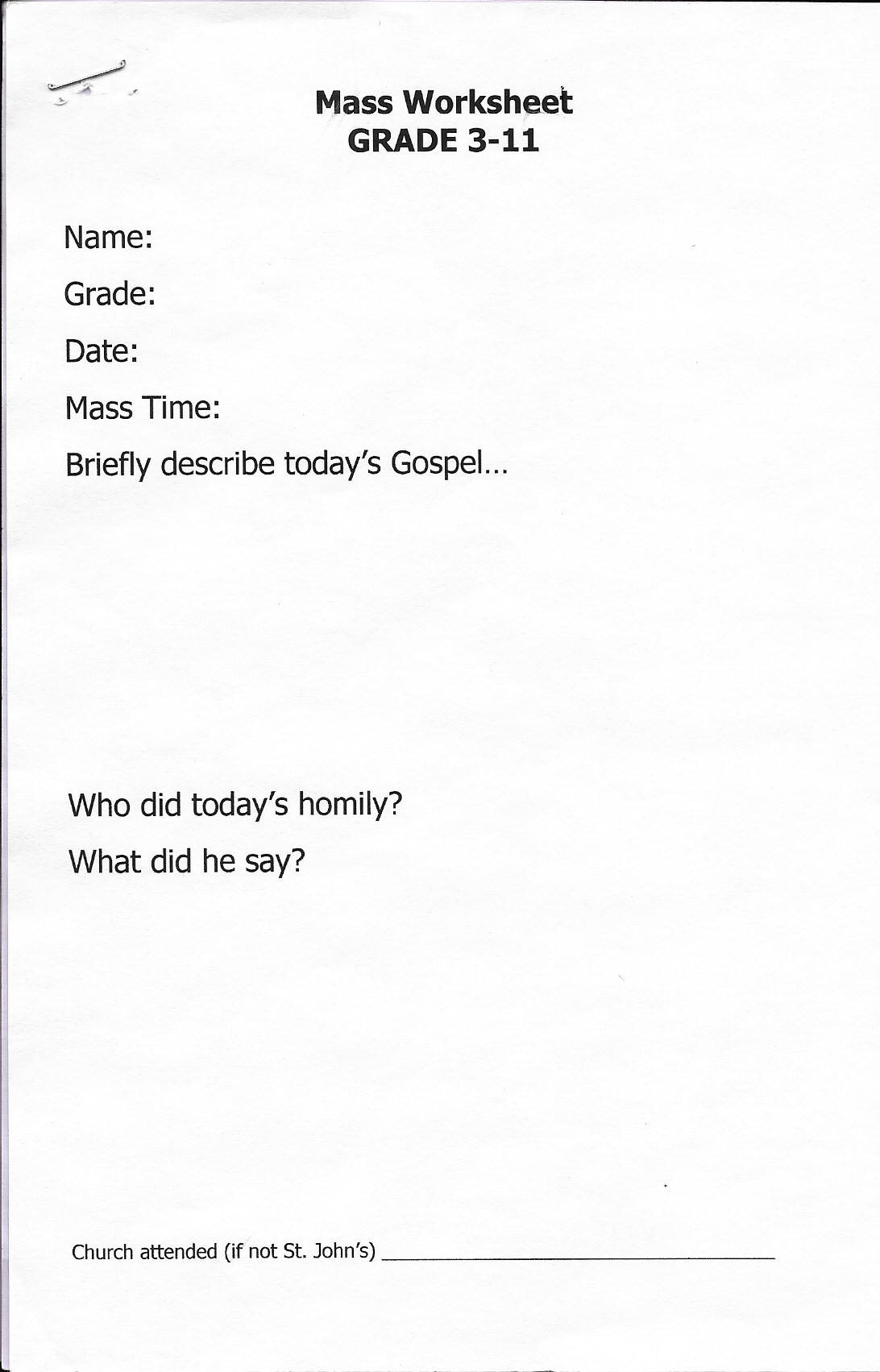 